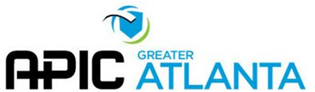 Willingness to Serve Form 2022Name: _____________________ 			Title: Click here to enter text. Institution: _________________  		Supervisor: Click here to enter text.	Work Phone: Click here to enter text.		Cell Phone: Click here to enter text.APIC Member ID: Click here to enter text.	Email: Your preferred emailPlease give a brief introduction of yourself for our chapter members:Who are you, personally and professionally?Please describe your current scope of practice: Brief description of roles/responsibilities and how they support your area, if electedIf selected, I agree to honor all responsibilities and attend scheduled meetings of the position that I am seeking.  Please indicate your willingness to be considered for the position below by marking your preference:	☐ President Elect		☐SecretarySignature:__________________	Date Click here to enter a date.	Submit completed form to nominating@apicatlanta.org    by September 30, 2022.